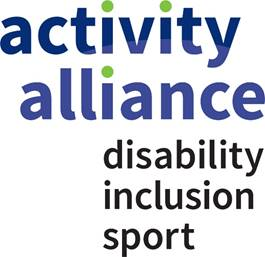 Equal opportunities recruitment monitoring formStrictly confidentialActivity Alliance is committed to promoting fairness and eliminating discrimination from recruitment and selection practices. We will ensure that no job applicant or employee receives less favourable treatment either directly or indirectly on the grounds of age, race, sex, disability, mental health, gender reassignment, marriage and civil partnership, religion or belief, pregnancy and maternity or sexual orientation.To monitor and audit the effective delivery of this commitment, Activity Alliance requires all applicants to provide information asked for in this monitoring form. This will only be used for this purpose, will form no part of the interview process and will be treated in strict confidence.The form will be detached from your application form and will help us to monitor the diversity of applications we receive. This will enable us to develop appropriate policies and procedures in respect of diversity and equal opportunities.Please refer to our privacy policy on http://www.activityalliance.org.uk/privacy for further information.Name: 							Date:							Position applied for:  												Location:  													Where did you learn of this post?  Activity Alliance website	  Other website (please state)					  Newspaper (please state)					  Other (please state) 														1.	Gender:	  Male	  Female				2.	Marital status:	  Married	 Single	  Divorced			 Other (please state)			3.	Nationality:			4.	How would you describe your ethnic origin?5.	Disability is defined by the Equality Act 2010 as:You're disabled under the Equality Act 2010 if you have a physical or mental impairment that has a 'substantial' and 'long-term' negative effect on your ability to do normal daily activities.Are you a disabled person as defined by the Equality Act 2010?	  Yes		  No6.	How would you describe your religion or belief?	  Christian	  Buddhist	  Hindu	  Jewish	  Muslim	  Sikh	  None	  Prefer not to say	  Other (please state)		7.	What of the following describes your sexual orientation?	  Bi-sexual	  Gay	  Heterosexual	  Lesbian	  Other	  Prefer not to discloseThank you for completing this form. Please return it with your application to jobs@activityalliance.org.uk WhiteWhiteWhiteBlack or black BritishBlack or black BritishBlack or black BritishABritishMCaribbeanBIrishNAfricanCAny other white backgroundPAny other black backgroundMixedMixedMixedOther ethnic groupsOther ethnic groupsOther ethnic groupsDWhite and black CaribbeanRChineseEWhite and black AfricanSOther ethnic groupsFWhite and AsianPlease state GOther mixed backgroundZNot statedAsian or Asian BritishAsian or Asian BritishAsian or Asian BritishHIndianJPakistaniKBangladeshiLOther Asian backgroundPlease state